Č. j. 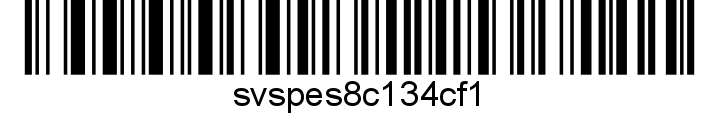 Nařízení Státní veterinární správy Krajská veterinární správa Státní veterinární správy pro Moravskoslezský kraj (dále jen „správní orgán“ nebo „KVS SVS pro MS kraj“) jako místně a věcně příslušný správní orgán podle § 49 odst. 1 písm. c) zákona č. 166/1999 Sb., o veterinární péči a o změně některých souvisejících zákonů (veterinární zákon) ve znění pozdějších předpisů (dále jen veterinární zákon), v souladu s § 54 odst. 2 písm. a) a odst. 3 veterinárního zákona a podle nařízení Evropského parlamentu a Rady (EU) 2016/429 ze dne 9. března 2016 o nákazách zvířat a o změně a zrušení některých aktů v oblasti zdraví zvířat („právní rámec pro zdraví zvířat“), v platném znění, nařízení Komise v přenesené pravomoci (EU) 2020/687 ze dne 17. prosince 2019, kterým se doplňuje nařízení Evropského parlamentu a Rady (EU) 2016/429, pokud jde o pravidla pro prevenci a tlumení určitých nákaz uvedených na seznamu, (dále jen „nař. 2020/687“) a v souladu s ustanovením § 75a odst. 1 a 2 veterinárního zákona nařizuje následující  změnu mimořádných veterinárních opatřeníč.j. SVS/2023/062808-T ze dne 3.5.2023 ve znění změny č.j.: SVS/2023/065986-T  ze dne 17.5.2023 vydaných v souvislosti s výskytem nebezpečné nákazy vysoce patogenní aviární influenzy v chovu drůbeže v k.ú. 712493 Poruba u Orlové a k.ú. 744441 Rychvald (okres Karviná).Čl. 1Změna vyhlášených ochranných a zdolávacích opatřeníVzhledem k tomu, že uplynula minimální doba 21 dní stanovená v příloze X po dokončení předběžného čištění a dezinfekce v postiženém zařízení a byly splněny další podmínky v souladu s článkem 39 nař. 2020/687, není již nezbytné provádět opatření uvedená pro ochranné pásmo v souladu s nař. 2020/687. Z tohoto důvodu dochází k úpravě vymezení ochranného pásma a pásma dozoru. Článek 2 ochranných a zdolávacích opatření nařízených KVS SVS pro MS kraj v souvislosti s výskytem nebezpečné nákazy vysoce patogenní aviární influenzy, vyhlášených v nařízení Státní veterinární správy č.j.: SVS/2023/062808-T ze dne 3.5.2023 ve znění změny č.j.: SVS/2023/065986-T ze dne 17.5.2023, který zní:Čl. 2Vymezení ochranného pásma a pásma dozoru(1) Ochranným pásmem se stanovují: Celá následující katastrální území:712361 Orlová, 712434 Lazy u Orlové, 712493 Poruba u Orlové, 712531 Horní Lutyně, 720488 Petřvald u Karviné, 744441 Rychvald(2) Pásmem dozoru se stanovují: Celá následující katastrální území:600121 Albrechtice u Českého Těšína, 642720 Horní Datyně, 663824 Karviná-město, 664014 Darkov, 600393  Antošovice, 625965 Dětmarovice, 625973 Koukolná, 628905 Dolní Datyně, 629731 Dolní Lutyně,	631167 Doubrava u Orlové, 637556 Havířov-město, 637696 Bludovice, 637734 Šumbark, 637742 Prostřední Suchá, 637777 Dolní Suchá, 644404 Horní Suchá, 664103 Karviná-Doly, 664197 Staré Město u Karviné, 667366 Koblov, 707031 Nový Bohumín, 707139 Kopytov, 713520 Moravská Ostrava, 713767 Přívoz, 714071 Vítkovice, 714224 Kunčice nad Ostravicí, 714241 Kunčičky, 714691 Heřmanice, 714747 Michálkovice, 714828 Slezská Ostrava, 714917 Hrušov, 714941 Muglinov, 715018 Radvanice, 715085 Bartovice, 720356 Petrovice u Karviné, 720372 Závada nad Olší, 720470 Petřkovice u Ostravy, 736716 Pudlov, 748871 Skřečoň, 754897 Starý Bohumín, 755630 Stonava, 762342 Šenov u Ostravy, 762474 Šilheřovice, 780359	Věřňovice, 785601 Vratimov, 785971 Vrbice nad Odrou, 789216 Záblatí u Bohumína(3) Pro účely tohoto nařízení se uzavřeným pásmem rozumí ochranné pásmo a pásmo dozoru.Se tímto mění a nově zní takto:Čl. 2Vymezení pásma dozoruPásmem dozoru se stanovují:a) Celá následující katastrální území:712361 Orlová, 712434 Lazy u Orlové, 712493 Poruba u Orlové, 712531 Horní Lutyně, 720488 Petřvald u Karviné, 744441 Rychvald, 600121 Albrechtice u Českého Těšína, 642720 Horní Datyně, 663824 Karviná-město, 664014 Darkov, 600393  Antošovice, 625965 Dětmarovice, 625973 Koukolná, 628905 Dolní Datyně, 629731 Dolní Lutyně, 631167 Doubrava u Orlové, 637556 Havířov-město, 637696 Bludovice, 637734 Šumbark, 637742 Prostřední Suchá, 637777 Dolní Suchá, 644404 Horní Suchá, 664103 Karviná-Doly, 664197 Staré Město u Karviné, 667366 Koblov, 707031 Nový Bohumín, 707139 Kopytov, 713520 Moravská Ostrava, 713767 Přívoz, 714071 Vítkovice, 714224 Kunčice nad Ostravicí, 714241 Kunčičky, 714691 Heřmanice, 714747 Michálkovice, 714828 Slezská Ostrava, 714917 Hrušov, 714941 Muglinov, 715018 Radvanice, 715085 Bartovice, 720356 Petrovice u Karviné, 720372 Závada nad Olší, 720470 Petřkovice u Ostravy, 736716 Pudlov, 748871 Skřečoň, 754897 Starý Bohumín, 755630 Stonava, 762342 Šenov u Ostravy, 762474 Šilheřovice, 780359 Věřňovice, 785601 Vratimov, 785971 Vrbice nad Odrou, 789216 Záblatí u BohumínaČl. 2Úprava dalších ustanoveníOstatní ustanovení nařízení Státní veterinární č.j.: SVS/2023/062808-T ze dne 3.5.2023 ve znění změny č.j.: SVS/2023/065986-T ze dne 17.5.2023 v souvislosti s výskytem nebezpečné nákazy vysoce patogenní aviární influenzy zůstávají nezměněny.Čl. 3 Společná a závěrečná ustanovení(1) Toto nařízení nabývá podle § 2 odst. 1 a § 4 odst. 1 a 2 zákona č. 35/2021 Sb., o Sbírce právních předpisů územních samosprávných celků a některých správních úřadů z důvodu ohrožení života, zdraví, majetku nebo životního prostředí, platnosti a účinnosti okamžikem jeho vyhlášení formou zveřejnění ve Sbírce právních předpisů. Datum a čas vyhlášení nařízení je vyznačen ve Sbírce právních předpisů.(2) Toto nařízení se vyvěšuje na úředních deskách krajského úřadu a všech obecních úřadů, jejichž území se týká, na dobu nejméně 15 dnů a musí být každému přístupné u krajské veterinární správy, krajského úřadu a všech obecních úřadů, jejichž území se týká.  (3) Státní veterinární správa zveřejní oznámení o vyhlášení nařízení ve Sbírce právních předpisů na své úřední desce po dobu alespoň 15 dnů ode dne, kdy byla o vyhlášení vyrozuměna. V  dne ředitel            podepsáno elektronickyObdrží: